EU Academic Development Scheme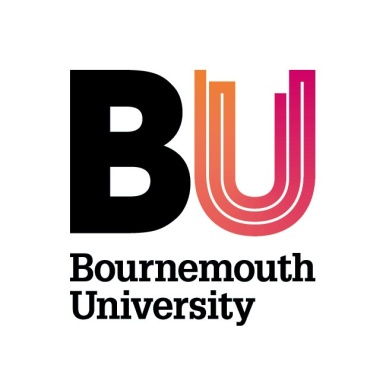 Application formSections 1 and 2 must be completed by the Applicant. Section 3 is to be completed by the Deputy Dean(s) / equivalent. An electronic copy of the completed application (including DDR/ equivalent signatures) should be submitted to the assessment panel via the Research Development Manager, Dr Corrina Dickson cdickson@bournemouth.ac.ukApplications will be considered in one competition with the closing date of 18th December. Applications received after the closing date will not be considered.Details from RED may be used in considering applications.Proposals will be evaluated against the following criteria: Clarity of expressed aims and objectivesInterest in engaging in EU fundingClarity of articulated plan of activitiesClear identification of strategy for identifying EU partnersSending this form via email will be taken as an indication that you are agreeing to the submission of your application. Note: It is the RDU’s policy to publish a summary of awarded projects on the BU Research Blog. Section 1 – Applicant detailsSection 1 – Applicant detailsApplicant NamePositionSchoolPrevious experience of EU funding/ networking Section 2 – Case for SupportWhat do you hope to get out the scheme? What activities do you anticipate using the £3k individual budget for? What is your previous experience of EU funding?What existing international potential partners/ networks do you have?What schemes do you wish to target?Section 3 – To be completed by the School DDRE / equivalent Section 3 – To be completed by the School DDRE / equivalent Section 3 – To be completed by the School DDRE / equivalent Section 3 – To be completed by the School DDRE / equivalent DDRE nameSignatureSchool assessmentFully supported UndecidedUnsupported Assess the importance of this proposal to the general research strategy of the School and on the appropriateness of the applicantAssess the importance of this proposal to the general research strategy of the School and on the appropriateness of the applicantAssess the importance of this proposal to the general research strategy of the School and on the appropriateness of the applicantAssess the importance of this proposal to the general research strategy of the School and on the appropriateness of the applicant